                      МИНИСТЕРСТВО СЕЛЬСКОГО ХОЗЯЙСТВА РОССИЙСКОЙ ФЕДЕРАЦИИФЕДЕРАЛЬНОЕ ГОСУДАРСТВЕННОЕ БЮДЖЕТНОЕ ОБРАЗОВАТЕЛЬНОЕ УЧРЕЖДЕНИЕ ВЫСШЕГО ОБРАЗОВАНИЯ «РЯЗАНСКИЙ ГОСУДАРСТВЕННЫЙ АГРОТЕХНОЛОГИЧЕСКИЙ УНИВЕРСИТЕТ ИМЕНИ П.А. КОСТЫЧЕВА»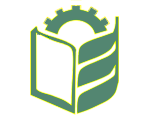 ИНФОРМАЦИОННОЕ ПИСЬМО-ПРИГЛАШЕНИЕ68-ая МЕЖДУНАРОДНАЯ НАУЧНО-ПРАКТИЧЕСКАЯ КОНФЕРЕНЦИЯ«ПРИНЦИПЫ И ТЕХНОЛОГИИ ЭКОЛОГИЗАЦИИ ПРОИЗВОДСТВА В СЕЛЬСКОМ, ЛЕСНОМ И РЫБНОМ ХОЗЯЙСТВЕ»,посвященная Году экологии в России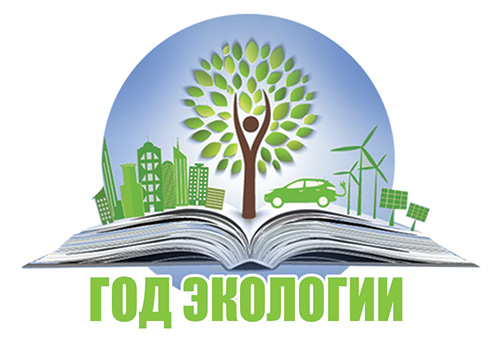 26-27 апреля 2017 г.УВАЖАЕМЫЕ КОЛЛЕГИ!Приглашаем Вас принять участие в 68-ой  Международной научно-практической конференции «Принципы и технологии экологизации производства в сельском, лесном и рыбном хозяйстве», которая состоится 26-27 апреля 2016 года в ФГБОУ ВО РГАТУ (г. Рязань).Оргкомитет конференцииПредседатель – Бышов Николай Владимирович, д.т.н., профессор, ректор Сопредседатель – Лазуткина Лариса Николаевна, д.п.н., доцент, проректор по научной работе Члены оргкомитета:Бакулина Галина Николаевна, к.э.н., доцент, декан факультета экономики и менеджмента Бачурин Алексей Николаевич, к.т.н., доцент, декан инженерного факультета Быстрова Ирина Юрьевна, д.с.-х.н., профессор, декан факультета ветеринарной медицины и биотехнологии Лунин Евгений Васильевич, к.т.н., доцент, декан автодорожного факультета Черкасов Олег Викторович, к.с.-х.н., доцент, декан технологического факультета Стародубова Татьяна Анатольевна, к.ф.н., доцент, начальник отдела аспирантуры и докторантуры Кипарисова София Олеговна, начальник информационно-аналитического отдела Богданчиков Илья Юрьевич, к.т.н., доцент кафедры эксплуатации машинно-тракторного парка, председатель Совета молодых ученых РГАТУКонтактная информация: Тел.: (4912) 35-95-55 – Кипарисова София Олеговна; электронный адрес: conferenss@mail.ruПРОГРАММА КОНФЕРЕНЦИИУСЛОВИЯ УЧАСТИЯДля участия в конференции необходимо отправить в адрес оргкомитета конференции (conferenss@mail.ru) заявку на участие (Приложение 1) и статью (материалы доклада) не позднее 1 апреля 2017 г. В теме письма необходимо указать: для участия в 68-ой конференции.Ответ о приеме или отклонении материалов высылается в течение пяти рабочих дней с момента получения. Материалы могут быть высланы на адрес конференции повторно после доработки с указанием в теме: для участия в 68-ой конференции – доработка, но не позже 1 апреля 2017 года.Материалы, поступившие позже указанного срока, не принимаются и не рассматриваются. Материалы, не оформленные по требованиям, указанным в данном информационном письме к публикации не принимаются.Заявка и статья должны находится в разных файлах и называться по фамилии автора / авторов:Иванов Статья			Иванов, Петров, Сидорова СтатьяИванов Заявка			Иванов, Петров, Сидорова ЗаявкаКоличество статей с участием одного человека – не более трех.Оргвзнос за участие в конференции не взимается. Материалы будут опубликованы на сайте http://www.rgatu.ru и размещены в РИНЦ в течение трех месяцев с момента проведения конференции.НАПРАВЛЕНИЯ РАБОТЫ КОНФЕРЕНЦИИ1. Инновационные энерго- и ресурсосберегающие экологически безопасные системы и технологии производства, хранения и переработки сельскохозяйственной продукции.2. Экологические аспекты природопользования, растениеводства и почвосберегающего земледелия.3. Приоритетные направления научных исследований в животноводстве, ветеринарии и ветеринарно-санитарной экспертизе.4. Инженерно-технические решения для агропромышленного комплекса.5. Актуальные вопросы экономики и управления в АПК.6. Проблемы совершенствования профессионального образования и воспитания.7. Конкурс «Экологический проект» (Приложение 2)ТРЕБОВАНИЯ К ОФОРМЛЕНИЮ МАТЕРИАЛОВАвторы несут ответственность за достоверность информации, представленной в докладе.Общие требования:Формат текста: Microsoft Word 2007.Параметры страницы: формат – А4; поля – 2 см; межстрочный интервал –одинарный; абзац – 1,25.Шрифт: Times New Roman, размер 14, цвет черный.Объем: от 3 до 6 страниц.Количество авторов: не более четырех.Не допускается автоматическая нумерация (ни в тексте, ни в библиографическом списке).Не допускается установка красной строки (абзацного отступа) с помощью пробелов или табуляции.Пример оформления статьи:Оформление элементов статьи:Рисунки и фотографии в формате JPEG расширением не ниже 300 dpi.Пример оформления рисунка:Пример оформления таблицы (только книжная ориентация!):Таблица 1 – Влияние биойода на посевные качества семянОргкомитет оставляет за собой право отбора материалов для публикации. Материалы не рецензируются и не возвращаются.Приложение 1Заявка на участиев 68-ой Международной научно-практической конференции«Принципы и технологии экологизации производства в сельском, лесном и рыбном хозяйстве»* Все поля обязательны для заполнения. В случае наличия соавторов заявка заполняется на каждого из авторов в одном файле.** Высылая заявку, заявитель дает согласие на обработку собственных персональных данных организационным комитетом конференции в соответствии с действующим законодательством Российской ФедерацииПриложение 2КОНКУРС «ЭКОЛОГИЧЕСКИЙ ПРОЕКТ»В рамках конференции проводится конкурс студентов, аспирантов и молодых ученых «Экологический проект».Цель конкурса – привлечение внимания молодежи к экологическим проблемам современного мира и воспитание бережного отношения к планете.Участники конкурса – студенты, аспиранты и молодые ученые в возрасте до 30 лет (включительно). Возможно участие авторского коллектива – не более четырех человек, в рамках авторского коллектива допускается участие школьников.Для участия необходимо направить в адрес конференции заявку (требования см. выше), описание проекта и проект.Проект должен быть посвящен актуальной экологической проблеме и содержать пути ее решения. Обязательные элементы проекта:- Название проекта- Формулировка проблемы- Инновационное авторское решение проблемы - Анализ ресурсов и указание экономических затрат при решении проблемы предложенным способомПроект оформляется в виде презентации или видеоролика, возможно использование наглядных пособий (макетов, стендов и т.п.). Время защиты проекта – не более 10 минут.Победители награждаются дипломами и памятными подарками.Критерии оценивания проекта:1. Актуальность заявленной проблемы2. Научная новизна предлагаемого решения3. Детальность и полнота проработки темы4. Оригинальность и творческий подход5. Заинтересованность участников проекта, владение материаломОписание проекта оформляется в соответствии с требованиями, предъявляемыми к статьям и принимается к публикации в сборнике материалов конференции.25.04.2017Заезд участников конференцииВечерняя экскурсия по городу26.04.2017Регистрация участников конференцииРабота выставки научных достижений университетаПленарное заседание конференцииРабота по секциямЗащита проектов, представленных на конкурс «Экологический проект»Концерт27.04.2017Подведение итогов конкурса «Экологический проект», награждение победителейЭкскурсия в Музей-усадьбу С.А. Есенина в с. КонстантиновоОтъезд участников конференцииУДК 338.43Иванов И.И., д.т.н.,Петров П.П., к.э.н.,Сидорова С.С.ФГБОУ ВО РГАТУ, г. Рязань, РФПРОБЛЕМЫ АПК РЕГИОНАСтатья посвящена анализу конкретных проблем, которые стоять перед предприятиями российских регионов.Известно, что ключевым вопросом АПК … [2, с. 214].Библиографический список1. Артемьев, В.Г. Математические методы в технике и технологиях [Текст] / В.Г. Артемьев, Ю.М. Исаев, Х.Х. Губейдуллин. – Ростов-на-Дону : Издательство Росно, 2003. – С. 154-155.2. Афиногенова, С.Н. Разработка линии для обработки и хранения картофеля [Текст] / С.Н. Афиногенова, С.А. Морозов // Сб.: Физико-технические проблемы создания новых технологий в агропромышленном комплексе: Материалы VI Российской науч.-практ. конф. – Ставрополь : Ставропольское изд-во «Параграф», 2011. – С. 9-13.№ п/пЭлемент статьиТребованияПример1.УДКШрифт жирный, выравнивание по левому краю.УДК 338.432.Информация об авторахШрифт курсивом, выравнивание по правому краю. Информация должна содержать фамилию автора, инициалы, научную степень сокращенно (если есть), сокращенное название организации, название города, страны.Иванов И.И., д.т.н.,Петров П.П., к.э.н.,Сидорова С.С.ФГБОУ ВО РГАТУ, г. Н, РФ3.Название статьиШрифт жирный, буквы заглавные, выравнивание по центруПРОБЛЕМЫ АПК РЕГИОНА4.Текст статьиВыравнивание по ширине. Не допускается использование гиперссылок и висячих строк.Статья должна представлять собой цельный текст без дробления на введение, основную часть, выводы. Цель статьи, методы исследования и т.п. не выделяются отдельными заголовками.Ссылки в тексте оформляются в квадратных скобках с указанием номера источника в библиографическом списке и номера страниц.Ключевые слова и аннотация не нужны.Статья посвящена анализу конкретных проблем, которые стоять перед предприятиями российских регионов.Известно, что ключевым вопросом АПК … [2, с. 214].5.Библиографи-ческий список Библиографический список – обязательный элемент статьи! Количество источников – не более семи. Выравнивание по ширине. Не допускается использование гиперссылок и автоматической нумерации. Оформление списка по ГОСТу 7.0.14-2011. Заголовок – Библиографический список – шрифт жирный, курсив, выравнивание по центру. Источники – шрифт обычный, выравнивание по ширине. Библиографический список – обязательный элемент статьи! Количество источников – не более семи. Выравнивание по ширине. Не допускается использование гиперссылок и автоматической нумерации. Оформление списка по ГОСТу 7.0.14-2011. Заголовок – Библиографический список – шрифт жирный, курсив, выравнивание по центру. Источники – шрифт обычный, выравнивание по ширине. КнигаСтатья в сборнике материалов или журнале (до 3 авторов)Статья в сборнике материалов или журнале (4 автора)Статья в сборнике материалов или журнале (более 4 авторов)Монография ДиссертацияАвтореферат диссертацииПатентЭлектронный ресурсБиблиографический список1. Артемьев, В.Г. Математические методы в технике и технологиях [Текст] / В.Г. Артемьев, Ю.М. Исаев, Х.Х. Губейдуллин. – Ростов-на-Дону : Издательство Росно, 2003. – С. 154-155.2. Афиногенова, С.Н. Разработка линии для обработки и хранения картофеля [Текст] / С.Н. Афиногенова, С.А. Морозов // Сб.: Проблемы создания новых технологий в АПК : Материалы VI Российской науч.-практ. конф. – Ставрополь : Ставропольское изд-во «Параграф», 2011. – С. 9-13.3. Анализ заболеваемости сельскохозяйственных животных [Текст] / А.М. Хамадеева, Г.К. Бурда, И.Е. Герасимова, С.С. Степанова // Вестник РГАТУ. – 2015. – № 1. – С. 32-47.4. Тенденции развития агротуризма [Текст] / А.А. Авдюшина, Е.Г. Веков, А.П. Игнатьев и др. // Вестник аграрной науки Причерноморья. – 2013. – № 2 (49). – С. 108-117.5. Морозова, Н.И. Технология мяса и мясных продуктов : Монография [Текст] / Н.И. Морозова. – Рязань : РГАТУ, 2013. – 210 с.6. Деев, А.А. Способ приработки сопряжений двигателей военной автомобильной техники с управлением режимами трения по параметрам акустической эмиссии : дис. … канд. техн. наук [Текст] / А.А. Деев. – Рязань, 2012. – 228 с.7. Борычев, С.Н. Машинные технологии уборки картофеля с использованием усовершенствованных копателей, копателей-погрузчиков и комбайнов : автореф. дис. … д-ра техн. наук [Текст] / С.Н. Борычев; РГСХА. – Рязань, 2008.8. Пат. РФ № 2004110. Машины для уборки корнеклубнеплодов / Сорокин А.А., Ловкис З.В., Байбобоев Н.Г. – Опубл. 15.12.1993; Бюл. № 45-46.9. Забашта, Н.Н. Результаты откорма бычков абердин-ангусской породы при экстенсивной и умеренно-интенсивной технологии выращивания [Электронный ресурс] / Н.Н. Забашта, О.А. Полежаева, Е.Н. Головко. – URL : http://sarmedinfo.ru/Библиографический список1. Артемьев, В.Г. Математические методы в технике и технологиях [Текст] / В.Г. Артемьев, Ю.М. Исаев, Х.Х. Губейдуллин. – Ростов-на-Дону : Издательство Росно, 2003. – С. 154-155.2. Афиногенова, С.Н. Разработка линии для обработки и хранения картофеля [Текст] / С.Н. Афиногенова, С.А. Морозов // Сб.: Проблемы создания новых технологий в АПК : Материалы VI Российской науч.-практ. конф. – Ставрополь : Ставропольское изд-во «Параграф», 2011. – С. 9-13.3. Анализ заболеваемости сельскохозяйственных животных [Текст] / А.М. Хамадеева, Г.К. Бурда, И.Е. Герасимова, С.С. Степанова // Вестник РГАТУ. – 2015. – № 1. – С. 32-47.4. Тенденции развития агротуризма [Текст] / А.А. Авдюшина, Е.Г. Веков, А.П. Игнатьев и др. // Вестник аграрной науки Причерноморья. – 2013. – № 2 (49). – С. 108-117.5. Морозова, Н.И. Технология мяса и мясных продуктов : Монография [Текст] / Н.И. Морозова. – Рязань : РГАТУ, 2013. – 210 с.6. Деев, А.А. Способ приработки сопряжений двигателей военной автомобильной техники с управлением режимами трения по параметрам акустической эмиссии : дис. … канд. техн. наук [Текст] / А.А. Деев. – Рязань, 2012. – 228 с.7. Борычев, С.Н. Машинные технологии уборки картофеля с использованием усовершенствованных копателей, копателей-погрузчиков и комбайнов : автореф. дис. … д-ра техн. наук [Текст] / С.Н. Борычев; РГСХА. – Рязань, 2008.8. Пат. РФ № 2004110. Машины для уборки корнеклубнеплодов / Сорокин А.А., Ловкис З.В., Байбобоев Н.Г. – Опубл. 15.12.1993; Бюл. № 45-46.9. Забашта, Н.Н. Результаты откорма бычков абердин-ангусской породы при экстенсивной и умеренно-интенсивной технологии выращивания [Электронный ресурс] / Н.Н. Забашта, О.А. Полежаева, Е.Н. Головко. – URL : http://sarmedinfo.ru/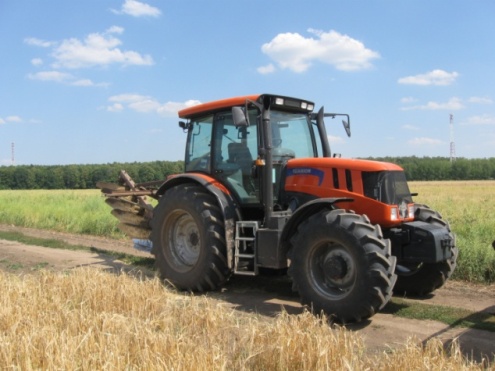 Рисунок 1 – Опытный пахотный агрегат АТМ 3180 «Terrion» + ПЛН-5-35ВариантЭнергия прорастания, %Всхожесть, %1. Контроль(обработка семян водой)44812. Обработка семян биойодом 600 мкг на 1 л воды 4985Фамилия, Имя, ОтчествоПолное название организацииКраткое (официальное) название организацииУченая степень, званиеДолжность (полностью)Секция Название докладаФорма участия (очная / заочная)В случае очного участия указывается дата и примерное время приезда, необходимость размещения в общежитии, дата и примерное время отъездаКонтактный телефонЭлектронный адрес